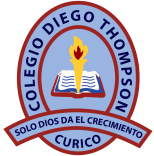 Primer Año Básico A – B              HistoriaNombre: Apellido: Escuchar con atención la lectura.Colorea las imágenes, recorta y pega en el orden correspondiente.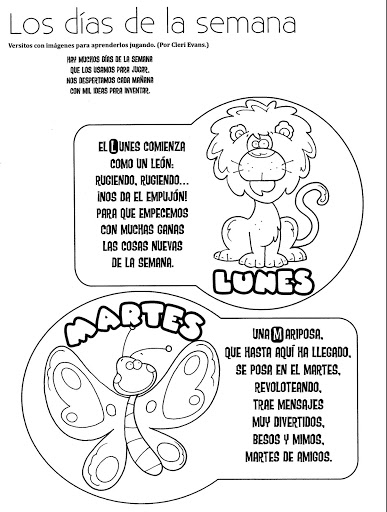 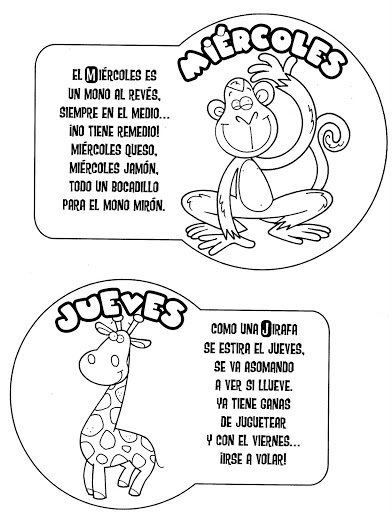 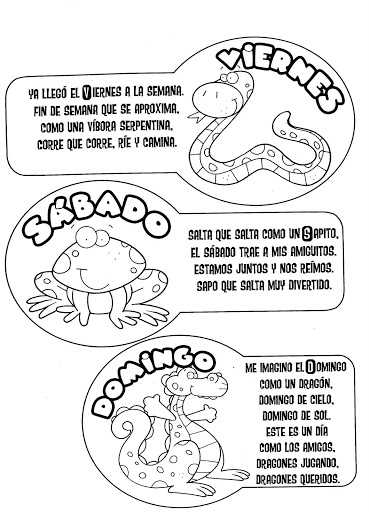  Colorea y ordena los días de la semana.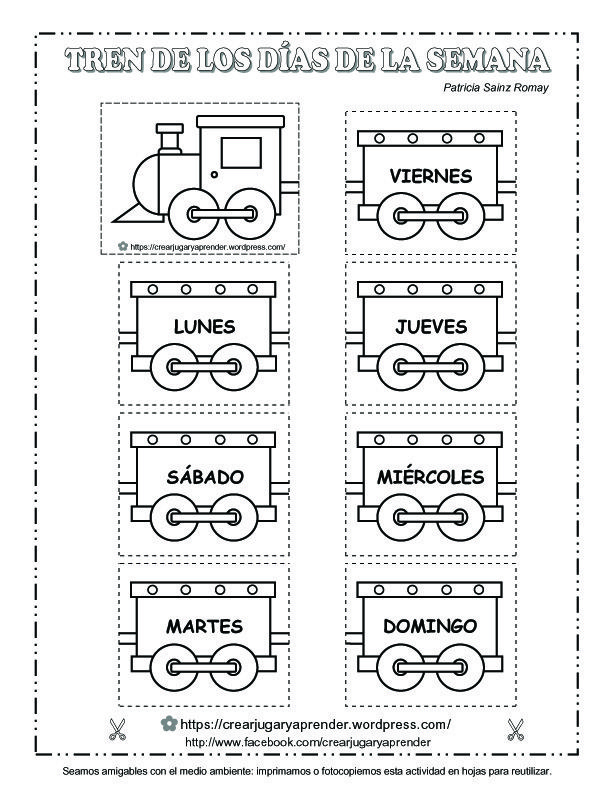 